                                   Town of Cornish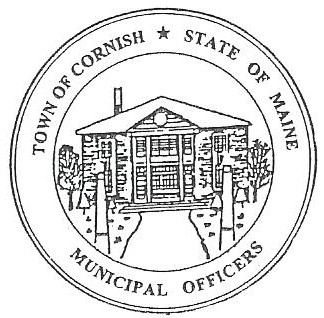                                     PLANNING BOARD                                                 17 Maple Street                                            Cornish, Maine 04020Telephone: 207.625.4324     Fax: 207.625.4416     E-mail: planningboard@cornishme.comBUSINESS MEETING AGENDA6:30 p.m.Monday, October 2, 2023Call to Order:Adjustments/Additions to the Agenda:Communications Received/Sent:          A. Recommendations to have the agendas and minutes on the Cornish Town website.Review of Minutes:A. 09-11-2023Old Business: Devon Libby – Ref. R02 – 010C – Wadsworth Road.Reschedule – Workshop on October 16, 2023, meeting.Historical Properties Guidelines Implementation. LUO - corrections.       New Business:   Miscellaneous:Public Comment:Agenda Items for Next Meeting: Workshop – Monday, October 16, 2023 @ 6:30 PMAdjournment